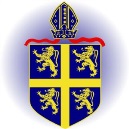 Within all curriculum areas we ensure that all children are able to access the curriculum including those with SEN and be appropriately challenged. Thank you for your support,Mr. BullCurriculum AreaCoverageEnglishThis term, children will be reading ‘The Hunger Games’ by Suzanne Collins.  – With guidance, can talk about what might be happening in different parts of the text.  Writing – Can use interesting language to sustain and develop ideasMathematicsThis term children will be concentrating on their knowledge of number by using efficient calculation methods. They will be asked to apply their knowledge to answer word problems. ScienceAnimals including HumansLiving things and their habitats Religious EducationWhat does it mean for a Jewish person to follow God?U2.4 Was Jesus the Messiah? U2.5 What would Jesus do? ComputingIn computing, the children will be researching events and displaying information in different ways. The children will also be debugging and programming using a range of different applications.CurriculumArt and DesignD&THistoryGeographyThe WorldMusicMusic this term is being led by Apollo Arts and children will be looking at how to read and write music. They will also be given the opportunity to play various instruments. P.EIn PE, children will be developing transferrable skills in basketball and athletics. Mr Murray will be delivering our athletics sessions and we will be completing weekly yoga sessions with Mighty WarriorsFrenchThe children will be developing their French vocabulary throughout the term, focusing on different elements of the French language. French will be taught by Mr Tinjod .HomeworkEach week children will bring spellings home They will be tested on a Monday and will be taught or revise a spelling rule(s) on a weekly basis. Children are always aware that they should work on their focus times tables. On occasions, children will be asked to complete ‘talk homework’ where they should gather information from people at home about a particular subject and this will be used within lessons.